Role: Volunteer Fundraiser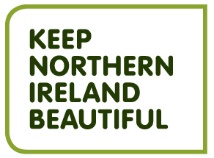 Activity: Bucket Collection in Belfast City CentreLocation: Christmas Market; Main Parade and Victoria Square areaMeeting Address: Bank of Ireland, 1 Donegall Square South, BT1 5LRDate: Friday 6th December 2019Time Commitment: 3-4 hours (3pm-6.30/7pm)Keep Northern Ireland Beautiful is an independent charity established in 2000. Our work focuses on inspiring people to create cleaner, greener and more sustainable communities.  We work with schools, the wider community and businesses to change behaviour and raise environmental standards for the places where people spend time: where they live, where they learn, where they work and relax.Become part of the Keep Northern Ireland Beautiful Team and help our local fundraising efforts to raise vital funds to support our environmental projects and programmes. Role Description: Volunteer Fundraiser for Bucket Collection in Belfast City Centre during times outlined above. What are we looking for:Enthusiasm and willingness to helpGood communication skills and friendly attitudeAn interest in the protection and promotion of our environmentThe benefits to you:Opportunity to meet new people and have funWork with an enthusiastic team who want to make a differenceBe an Ambassador for Keep Northern Ireland Beautiful All appropriate materials and information will be provided at the identified meeting point outside Bank of Ireland, 1 Donegall Square South, BT1 5LR on the day of the event including:Fundraising BucketKeep Northern Ireland Beautiful Hi Vis vest during the collectionTeam briefing on Fundraising Collection Policy (please see attached IoF guidelines for additional information on  street fundraising collections)Team briefing on Health & SafetyReimbursement of Volunteer Travel ExpensesIf you are interested in volunteering for this event please complete attached form and return to enquiries@keepnorthernirelandbeautiful.org. Volunteer Application FormYour Details: Emergency Contact Details:How did you hear about this volunteer opportunity?Do you have any health conditions that we should be aware of? Please specify:3. 	Have you been convicted of a criminal offence? Please specify:*Please note a conviction will not necessarily exclude you from volunteering with Keep Northern Ireland Beautiful but will be taken into account when assessing your suitabilityConfirmation:I believe that the information provided on this form is accurate to the best of my knowledgeSignature: ________________________		Date: _________________We will only use your personal details to communicate with you about your volunteering application and your volunteering role at this event. We will only use emergency contact details in the event of an emergency. Information about how we protect and use your personal data is set out in our privacy policyPlease indicate if you are happy to receive other information about our organisation below:Other Volunteer Opportunities at Keep Northern Ireland Beautiful Keep Northern Ireland Beautiful events and e-bulletins	Name:Address:Telephone Number:Email Address:Date of Birth: Name:Relationship to You:Mobile: